Filing # 39308094 E-Filed 03/22/2016 12:09:19 PMIN THE CIRCUIT COURT OF THE15rn WDICIAL CIRCUIT, IN AND FOR PALM BEACH COUNTYTED BERNSTEIN, as Trusteeof the Shirley Bernstein Trust Agreement dated May 20, 2008, as amended,Plaintiff,PROBATE DIVISIONCASE NO.:  502014CP003698XXXXNB DIVISION: IHv.ALEXANDRA BERNSTEIN; ERIC BERNSTEIN; MICHAEL BERNSTEIN; MOLLY BERNSTEIN; PAMELA B. SIMON,individually and as Trustee f/b/o Molly Simon under the Simon L. Bernstein Trust Dtd 9/13/12; ELIOT BERNSTEIN, individually, as Trustee f/b/o D.B., Ja.B. and Jo. B. under theSimon L. Bernstein Trust <ltd 9/13/12, and on behalf of his minor children D.B.,Ja. B. and Jo. B.; JILL!ANTONI, individually,as Trustee f/b/o J.I. under the Simon L. Bernstein Trust Dtd 9/13/12, and on behalf of her minorchild, J.I.; MAX FRIEDSTEIN; LISA FRIEDSTEIN,individually, as Trustee f/b/o Max Friedstein and C.F., under the Simon L. Bernstein Trust Dtd 9/13/12, and on behalf of her minor child, C.F.,Defendants.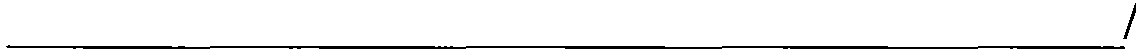 NOTICE OF HEARINGPLEASE  TAKE  NOTICE  that  the  undersigned  attorney  for  William  Stansbury  has called up for hearing the following matter:Matter:		Motion for Protective Order as to Deposition of William Stansbury and Appearance at Evidentiary Hearing/TrialDate:	April 5, 2016Time:	8:30 a.m.Place:	Honorable John L. PhillipsNORTH COUNTY COURTHOUSE3188 PGA Boulevard, Courtroom 3 Palm Beach Gardens, FL 33410Certification Purs·uant to Local Rule 4 and Rule 2.21S(e), Fla. R. Jud. Admin.:.//,,Counsel has conferred with all parties who may be affected by the relief sought in the motion in a good faith effort to resolve or narrow the issues raised.affected by the relief sought in the motion•. bofu7rybleCounsel has made reasonable efforts to confer with all parties who may beto d	/ A·Peter M. FeamanCERTIFICATE  OF SERVICEI HEREBY CERTIFY that a true and correct copy of the foregoing was filedelectronicalland served in the Florida Courts E-Filing Portal to all parties on the service list below this	L day March, 2016:Eliot Bernstein, individually and Eliot and Candice Bernstein, as Parents and Natural Guardians of D.B., Ja.B. and Jo.B., Minors 2753 Northwest 34th StreetBoca Raton, Florida 33434 Email: iviewit@iviewit.tvJohn P. Morrissey, Esq.330 Clematis Street, Suite 213 West Palm Beach, Florida 33401 Email: iohn@jmorrisseylaw.comCounselfor  Molly Simon, Alexandra Bernstein, Eric Bernstein, Michael BernsteinLisa Friedstein, individually and as trustee for her children, and as natural guardian for M.F. and C.F., Minors; and Max FriedsteinEmail: lisa.friedstein@gmail.comJill Iantoni, individually and as trustee for her children, and as natural guardian forJ.I. a minorEmail: jilliantoni@gmail.comAlan Rose, EsquireMrachek, Fitzgerald, Rose, Konopka, Thomas& Weiss, P.A.505 South Flagler Drive, Suite 600 West Palm Beach, Florida 33401 Email: arose@mrachek-law.comPamela Beth Simon303 East Wacker Drive, Suite 2725Chicago, Illinois 60601 Email: psimon@stpcorp.comBrian M. O'Connell, Esquire Joielle A. Foglietta, Esq.Ciklin, Lubitz, Martens  & 0'Connell 515 North Flagler Drive, 201h Floor West Palm Beach, Florida 33401Email: boconnell@ciklinlubitz.com jfoglietta@ciklinlubitz.com service@ciklinlubitz.com slobdell@ciklinlubitz.com2PETER M. FEAMAN, P.A.3695 West Boynton Beach Blvd., #9 Boynton Beach, FL 33436 Telephone: (561) 734-5552Facsimile: (561) 734-5554 Service:  service@feamanlaw.comil	=9filBy:Peter M. FeamanFlorida Bar No. 02603473